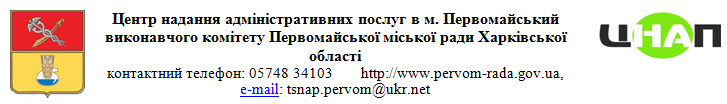 Затверджено Розпорядженням міського голови  від 08 квітня 2020р№66інформаційна картка адміністративної послугиКоригування адреси об’єкту будівництва у зв’язку з коригуванням проектної документації, що впливає на визначення адреси об’єкта нового будівництва (зміна місця розташування об’єкта, головного входу, зміна кількості об’єктів тощо) (назва адміністративної послуги) Начальник відділу архітектури, будівництва та земельних відносин                                                              Р.ФЕДОРЧЕНКОІнформація про суб’єкта надання адміністративної послугиІнформація про суб’єкта надання адміністративної послугиІнформація про суб’єкта надання адміністративної послуги1.Суб’єкт надання адміністративної послугиВиконавчий комітет Первомайської міської радивідділ архітектури, будівництва та земельних відносинІнформація про Центр надання адміністративних послугІнформація про Центр надання адміністративних послугІнформація про Центр надання адміністративних послугНайменування центру надання адміністративних послуг, в якому здійснюється обслуговування суб’єкта зверненняНайменування центру надання адміністративних послуг, в якому здійснюється обслуговування суб’єкта зверненняЦентр надання адміністративних послуг в м.Первомайський2Місцезнаходження центру надання адміністративних послуг64102, Харківська область, м.Первомайський, проспект  40 років Перемоги, 13Інформація щодо режиму роботи центру надання адміністративних послугПонеділок,вівторок,середа , п’ятниця :08.00 -17.00 год.Четвер:  08.00 - 20.00 год.Субота  08.00-15.00 год.без перерви на обід, вихідний - неділя 4Телефон/факс (довідки), адреса електронної пошти та веб – сторінки центру надання адміністративних послугт/факс(05748) 3 41 03 e-mail: tsnap.pervom@ukr.netskype: tsnap.pervomayskiyhttp://www.pervom-rada.gov.ua/Нормативні акти, якими регламентується надання адміністративної послугиНормативні акти, якими регламентується надання адміністративної послугиНормативні акти, якими регламентується надання адміністративної послуги5Закони УкраїниЗакон України  «Про засади державної регуляторної політики у сфері господарської діяльності»п. 41 ч. 1 ст. 26, ст. 59, Закон України «Про місцеве самоврядування в Україні»Закон України «Про регулювання містобудівної діяльності»6Акти Кабінету Міністрів УкраїниТимчасовий порядок реалізації експериментального проекту з присвоєння адрес об’єктам будівництва та об’єктам нерухомого майна, затверджений постановою Кабінету Міністрів України від 27.03.2019 № 367 «Деякі питання дерегуляції господарської діяльності» (далі – Порядок)7Акти центральних органів виконавчої влади-8Акти місцевих органів виконавчої влади/органів місцевого самоврядуванняПоложення про  відділ архітектури,  будівництва та  земельних відносин виконавчого комітету Первомайської міської ради Харківської області, затвердженого рішенням Первомайської  міської ради від 07.11.2013 р. № 824-50/6Умови отримання адміністративної послугиУмови отримання адміністративної послугиУмови отримання адміністративної послуги9Підстава для одержання адміністративної послугиНеобхідність коригування адреси об’єкта  будівництва10Вичерпний перелік документів, необхідних для отримання адміністративної послуги, а також вимоги до нихКоригування адреси об’єкту будівництва у зв’язку з коригуванням проектної документації, що впливає на визначення адреси об’єкта нового будівництва (зміна місця розташування об’єкта, головного входу, зміна кількості об’єктів тощо).До заяви додаються:        1) генеральний план об’єкта будівництва (у разі спорудження об’єкта на підставі проектної документації на будівництво);         2) копія документа, що посвідчує особу заявника, - у разі подання документів поштовим відправленням або в електронній формі;         3) копія документа, що засвідчує повноваження представника, - у разі подання документів представником поштовим відправленням або в електронній формі. Копії документів, що подаються для коригування адреси щодо об’єкта будівництва, засвідчуються замовником (його представником).11Порядок та спосіб подання документів, необхідних для отримання адміністративної послугиОсобисто або через уповноважену особу, поштою або за допомогою інших засобів зв’язку через Центр надання адміністративних послуг за графіком роботи Центру12Платність (безоплатність) надання адміністративної послугиБезоплатноу разі платності:у разі платності:у разі платності:12.1Нормативно-правові акти, на підставі яких  стягується плата-12.2Розмір та порядок внесення плати за платну адміністративну послугу-12.3Розрахунковий рахунок для внесення плати-13Строк надання адміністративної послугиП’ять робочих дні14Перелік підстав для відмови у наданні адміністративної послугиПідставами для відмови у присвоєнні, зміні, коригуванні адреси є:          1) подання неповного пакета документів;          2) виявлення неповних або недостовірних відомостей у поданих документах, що підтверджено документально;          3) подання заяви особою, яка не є замовником, або його представником - у разі подання заяви про присвоєння, коригування адреси щодо об’єкта будівництва;          4) подання заяви особою, яка не є власником (співвласниками) об’єкта нерухомого майна, щодо якого подано заяву про зміну адреси, або його (їх) представником - у разі подання заяви про присвоєння, зміну адреси щодо закінченого будівництвом об’єкта;           5) подання заяви до органу з присвоєння адреси, який не має повноважень приймати рішення про присвоєння, зміну, коригування адреси на відповідній території.15Результат надання адміністративної послугиНадання наказу відділу архітектури, будівництва та  земельних  відносин виконавчого комітету Первомайської міської ради або мотивована письмова відмова16Способи отримання відповіді (результату)Особисто або через уповноважену особу, поштою або за допомогою інших засобів зв’язку через Центр надання адміністративних послуг за графіком роботи Центру17ПриміткаЗа інформацію, яка наведена в цій картці, несе відповідальність керівник органу, що надає адміністративну послугу.